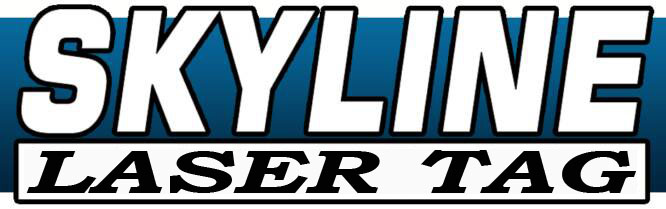 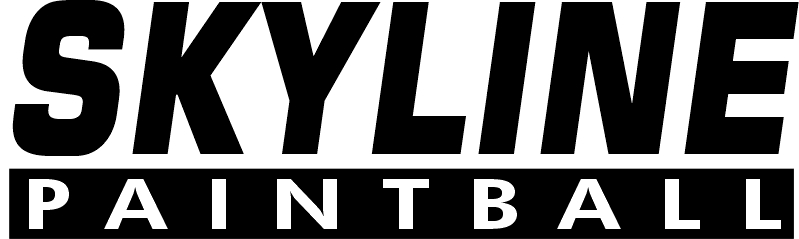 Skyline Paintball / Laser TagApplication for EmploymentOur policy is to provide equal employment opportunity to all qualified persons without regard to race, creed, color, religious belief, sex, national origin, ancestry, physical or mental disability, or veteran status. All applicants must be 16 years of age or older.Date __________________________ Date of Birth_____________________________Last name ________________________ First name ________________ M.I. ________ Street Address __________________________________________________________ City ______________________________ State ________________ ZIP ____________ Telephone ______________________ Social Security # _________________________Position applied for ______________________________________________________How did you hear of this opening? __________________________________________When can you start? _____________________________________________________Are you a U.S. citizen or otherwise authorized to work in the U.S. on an unrestricted basis? (You may be required to provide documentation.)  Yes  NoHave you ever been convicted of a felony?  Yes  NoIf yes, please describe conditions. ________________________________________________________________________________________________________________________________________________________________________________________________________________________________________________________________________________________EducationHigh School ____________________________________________________________Graduated _________________________ Degree _____________________________College ________________________________________________________________ Graduated _________________________ Degree _____________________________Other School _________________________________________________________________________________________________________________________________Employment History Company Name _________________________________________________________ Address _______________________________________________________________Telephone _____________________________________________________________ Date Started ____________ Starting Wage ____________ Starting Position _________ Date Ended _____________ Ending Wage ____________ Name of Supervisor ____________________________________May we contact?  Yes	 No Responsibilities _________________________________________________________ Reason for leaving_______________________________________________________Company Name _________________________________________________________ Address _______________________________________________________________Telephone _____________________________________________________________ Date Started ____________ Starting Wage ____________ Starting Position _________ Date Ended _____________ Ending Wage ____________ Name of Supervisor ____________________________________May we contact?  Yes	 No Responsibilities _________________________________________________________ Reason for leaving_______________________________________________________Company Name _________________________________________________________ Address _______________________________________________________________Telephone _____________________________________________________________ Date Started ____________ Starting Wage ____________ Starting Position _________ Date Ended _____________ Ending Wage ____________ Name of Supervisor ____________________________________May we contact?  Yes	 No Responsibilities _________________________________________________________ Reason for leaving_______________________________________________________In addition to your work history, are there other skills, qualifications, or experience that we should consider?________________________________________________________________________________________________________________________________________________________________________________________________________________________________________________________________________________________I certify that the facts set forth in this application for employment are true and complete to the best of my knowledge. I understand that if I am employed, false statements on this application shall be considered sufficient cause for dismissal. This company is hereby authorized to make any investigations of my prior educational and employment history.Print Name _____________________________________________________________Signature_____________________________________________________________Date __________________________________________________________________